RANCANG BANGUN MESIN UJI TARIKSTUDI KASUS: PEMBUATAN PERANGKAT LUNAK UNTUK MENCATAT GAYA TARIK DAN REGANGANTUGAS AKHIR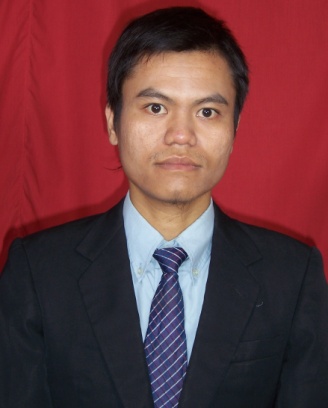 Nama	:	Sopiyana GumilarNRP	:	06.3030105Pembimbing IPembimbing IIGatot Santoso, Ir.,MT.Rachmad Hartono, Ir., MT.